Aerosol and snow transfer processes: an investigation on the behavior of water-soluble organic compounds and ionic species Elena Barbaro1, Roberta Zangrando2, Sara Padoan1, Ornela Karroca1, Giuseppa Toscano, Warren R.L. Cairns2, Carlo Barbante1,2, Andrea Gambaro1,21Department of Environmental Sciences, Informatics and Statistics, Ca’ Foscari University of Venice, Via Torino 155, 30172, Venice-Mestre, Italy2 Institute for the Dynamics of Environmental Processes CNR, Via Torino 155, 30172, Venice-Mestre, Italy.Corresponding author. Elena Barbaro, University of Venice, Via Torino 155, 30172, Venice, ItalyPhone: +390412348545 E-mail: barbaro@unive.itKeywords: ions, amino acids, sugars, phenolic compounds, aerosol-snow transfer processes.AbstractThe concentrations of water-soluble compounds (ions, carboxylic acids, amino acids, sugars, phenolic compounds) in aerosol and snow have been determined at the coastal Italian base “Mario Zucchelli” (Antarctica) during the 2014-2015 austral summer. The main aim of this research was to investigate the air-snow transfer processes of a number of classes of chemical compounds and investigate their potential as tracers for specific sources. The composition and particle size distribution of Antarctic aerosol was measured, and water-soluble compounds accounted for 66% of the PM10 total mass concentration. The major ions Na+, Mg2+, Cl- and SO42- made up 99% of the total water soluble compound concentration indicating that sea spray input was the main source of aerosol. These ionic species were found mainly in the coarse fraction of the aerosol resulting in enhanced deposition, as reflected by the snow composition.Biogenic sources were identified using chemical markers such as carboxylic acids, amino acids, sugars and phenolic compounds. This study describes the first characterization of amino acids and sugar concentrations in surface snow. High concentrations of amino acids were found after a snowfall event, their presence is probably due to the degradation of biological material scavenged during the snow event. Alcohol sugars increased in concentration after the snow event, suggesting a deposition of primary biological particles, such as airborne fungal spores. 1. IntroductionChemical markers provide unique information on the sources of aerosol and the chemical processes that took place during atmospheric transport. Their applicability to paleoclimatic studies of ice cores from polar regions, offers exceptional potential to evaluate the role and influence of aerosol in anthropogenic and natural forcing of climate change.Several studies have been conducted to evaluate the relationships between the concentrations of some markers in air and snow. So far, only the relationship between ionic compounds and carboxylic acids has been investigated since they are the most easily detectable in most matrices. Wolff et al. (1998) determined the most abundant ionic compounds in the aerosol, fresh snow and firn cores from three coastal Antarctic stations and highlighted the difficulties in studying processes in an area where environmental conditions change frequently. Investigations on the depositional fluxes of non-sea salt sulfate and methanesulfonic acid allowed an assessment of the spatial variation of marine biogenic sulfur (Minikin et al., 1998) to be made. At Dome C on the Antarctic plateau, it was demonstrated that nitrate and chloride can be caught by the surface snow through dry deposition and adsorption processes (Udisti et al., 2004). The interactions of carboxylic acid at the air-snow interface has been studied in the Arctic (Narukawa et al., 2002), and underlined the compositional difference between aerosol and snow samples. Ionic species such as Na+, Mg2+, Cl- and SO42- are the most abundant compounds in Antarctic aerosol (Udisti et al., 2012) because the main source of aerosol in polar regions is fine sea spray emitted by bubble bursting because they are distant from any anthropogenic or continental emission sources. Carboxylic acids (CA) may have different emission sources to the atmosphere (Kawamura et al., 1996a). Some anthropogenic organic pollutants that act as CA precursors, once emitted into the atmosphere they can undergo photochemical reactions or react with strong oxidants, such as ozone (Kawamura et al., 1996b). It is thought that the main natural source for CA is photochemical reactions after the release of alkenes by phytoplankton (Xu et al., 2013).Several organic compound classes, such as sugars and amino acids, are emitted from biogenic sources into the atmosphere. Bioaerosol (bacteria, fungi, viruses, pollen, cell debris) contains  primary saccharides such as glucose and sucrose (Medeiros et al., 2006). Arabitol and mannitol can be used as tracers for airborne fungal spores (Bauer et al., 2008), and are also the main carbohydrates in lichens and bacteria (Medeiros et al., 2006). Levoglucosan, the most abundant anhydrosugar, is a specific atmospheric tracer of biomass burning (Simoneit and Elias, 2001). Some studies have demonstrated that the composition of phenolic compounds (PC) in atmospheric aerosol is linked to the type of vegetation that was burned (Simoneit, 2002), although Zangrando et al. (2016) have suggested that these compounds may have an additional marine source. A possible correlation between primary marine production and amino acids has also been identified (Barbaro et al., 2015b). The main aim of this study was to investigate the behavior of water-soluble compounds during aerosol-snow transfer processes. Aerosol and snow samples were collected at Faraglione Camp, about 3km from the Italian station “Mario Zucchelli”, called MZS (Terra Nova Bay, Antarctica) during the 2014-2015 austral summer. Our research focused on several classes of compounds, such as ionic species (Cl-, Br-, I-, NO2- NO3-, SO42-, PO43-, methanesulfonate (MSA), NH4+, Na+, Mg2+, K+), CA (C2-oxalic, C2-glycolic,C3-malonic, C4-succinic, hC4-malic, cis-usC4-maleic, trans-usC4-fumaric, C5-glutaric, C6-adipic, C7-pimelic, aC7-benzoic, C8-suberic), sugars (monosaccharides, disaccharides, alcohol sugars and anhydrosugars), amino acids (AA) and PC (vanillin, syringyl and coumaryl compounds). This is the first study of potential relationships between sugars, AA and PC in aerosol and snow samples from the same site. 2. Material and methods2.1Collection and processing of aerosol samples Aerosol samples (n=7) were collected using a multi-stage Andersen impactor (TE-6070, Tisch Environmental Inc., Cleves, OH, USA) placed at Campo Faraglione (74° 41’ S, 164° 06’ E), 3 km south of the Italian MZS (Victoria Land, Antarctica) from the 6th of November 2014 to the 13th of January 2015. Aerosol samples were collected on six pre-combusted (4h at 400°C in a muffle furnace) quartz fiber filters with different cut-offs: the sampler accumulated particles with the following size fractions: 10.0 – 7.2 µm, 7.2 – 3.0 µm, 3.0 – 1.5 µm, 1.5- 0.95 µm, 0.95 – 0.49 µm on slotted filters and the <0.49 µm particle size on a backup filter at an average sampling airflow of 1.1 m3 min-1. Samples were collected for 10 days, as previous tests showed that this exposure time was necessary to quantify species at very low concentrations (Barbaro et al., 2015a; Barbaro et al., 2015b; Barbaro et al., 2016b; Barbaro et al., 2016c; Zangrando et al., 2016). Further sampling details are available in Table S2. Three field blank samples were collected by loading, carrying and installing the filter on the instrument with the air pump switched off, removing it after 10 min, following the same procedure used for installation and removal of the sample filters. Samples and blanks were wrapped in a double layer of aluminum foil and stored at -20°C until analysis.The pre-analytical protocol to determine the ionic species (Cl-, NO3-, NO2-, SO42-, MSA, I-, Br-, PO43-, Na+, NH4+, Mg+, K+) and 12 CA (C2-oxalic, C2-glycolic, C3-malonic, C4-succinic, hC4-malic, cis-usC4-maleic, trans-usC4-fumaric, C5-glutaric, C6-adipic, C7-pimelic, αC7-benzoic, C8-suberic acids, Table S1) is described elsewhere (Barbaro et al., 2016c). A quarter of each sample filter was broken into small pieces and placed into polyethylene tubes, using steel tweezers. All materials were previously cleaned by sonication with ultrapure water for 30 minutes at room temperature, and all sample handling was carried out under a class 100 laminar flow hood. Slotted filters were ultrasonicated for 30 min. in 7 mL of ultrapure water, while backup filters were extracted with 15 mL of ultrapure water. Extracts were filtered through a 0.45 µm polytetrafluoroethylene (PTFE) filter (ThermoFisher) to remove solid residues before analysis.Half of each sample filter was used to determine AA, sugars and PC using a previously described method (Barbaro et al., 2015a; Barbaro et al., 2015b; Zangrando et al., 2016), where filter subsamples were spiked with a 13C-labelled internal standard mix (AA, PC and levoglucosan), ultrasonicated twice for 15 min in ultrapure water, and filtered through a 0.45-µm PTFE filter before analysis. 2.2Collection and processing of snow samples Surface snow samples (n=8) were collected about 30 m from the aerosol sampling site. Snow samples were collected at 10-days intervals, when aerosol filter changing occurred (6 November, 17 November, 27 November, 7 December, 27 December 2014). Three consecutive snow samplings (10, 12 and 13 January 2015) were also performed during a snowfall event that lasted from the 8th to 11th of January 2015. Surface snow samples (ca. 1 cm in depth) were collected in 2-L polyethylene bottles, previously cleaned with ultrapure water and methanol. The samples were melted in an ISO 4 clean room and aliquoted into pre-cleaned vials prior to determination of ionic species and organic compounds. Before analysis for sugars, AA and PC the melted aliquots were spiked with a 13C-labelled internal standard mix. 2.3 Instrumental analysisThe quantification of all anions and CA was performed using an ion chromatograph (Thermo Scientific Dionex TM ICS-5000, Waltham, MA, USA), with an anion exchange column (Dionex Ion Pac AS11 2x250 mm) and guard column (Dionex Ion Pac AG11 2x50 mm), coupled with a single quadrupole mass spectrometer (MSQ PlusTM, ThermoScientific, Bremen, Germany). The ion chromatograph was equipped with a capillary system to simultaneously determine cations using a conductivity detector. Cations were separated using an Ion Pac CS19 – 4 mm capillary cation-exchange column (0.4x250 mm) equipped with an Ion Pac CG19 – 4 mm guard column (0.4x50 mm). Further details about the methods for anion and cation determinations are reported by Barbaro et al. (2016c).Quantifications of the AA were obtained using high-performance liquid chromatography with a chiral column coupled with tandem mass spectrometry for detection (HPLC-MS/MS) (Barbaro et al., 2014). PC were analyzed using reverse-phase chromatography coupled with tandem mass spectrometry (Zangrando et al., 2013), whereas sugars were determined using ion chromatography coupled with mass spectrometry (IC-MS) (Barbaro et al., 2015a).3. Results3.1 PM10 composition and particle size distribution.The mean aerosol concentration of all water-soluble compounds (ions, sugars, CA, AA, PC) in PM10 aerosol samples, obtained from the sum of different size-segregated fractions, was 0.6±0.1 µg m-3. This total concentration of analyzed compounds represented 66±20% of the PM10 total mass concentrations as determined in other samples taken in parallel (Illuminati et al., 2016). 3.1.1 Ionic compounds in PM10The mean composition of PM10 aerosol samples showed that inorganic ions were the main species collected on the filters (Figure S1). The most abundant, SO42- represented 38% (214 ±53 ng m-3) of the total concentration of the analyzed compounds. Mg2+ (0.10±0.05 µg m-3, 17%) had higher concentrations than Cl- (0.07±0.03 µg m-3, 13%) and Na+ (0.07±0.03 µg m-3, 11%). NH4+ was present at 8% (0.05±0.02 µg m-3), while NO3- was 6% (0.03±0.02 µg m-3) and MSA 5% (0.03±0.01 µg m-3). Other quantified species represented 1% of the total. The aerosol composition and the particle size distribution of ionic species can be used to define sources. Aerosol collected at the coastal base MZS has a characteristic sea salt input, indicated by the high content of Na+, Mg2+ and SO42- (Hillamo et al., 1998). Mg2+, Na+ and Cl- were mainly in the coarse fraction (>1 µm) (Figure S2). Two different sources of SO42-can be recognized by distinguishing between non-sea salt sulfate (nss-SO42-) and sea salt sulfate (ss-SO42-). Ss-SO42- was mainly distributed on particles with a diameter above 1 µm (Figure S3), and is calculated against other markers of sea salt input, such as Na+ and Mg2+. In the 2014-2015 samples, the contribution of sea salt to sulfate concentrations was determined using the SO42− to Na+ ratio, ratios higher than the seawater value of 0.25 are indicative of seawater plus other sources. The values calculated in all fractions, ranged by 0.5 in the coarse fraction (diameter above 3 µm) to 37 in the <0.49 µm fraction. These values suggest inputs of sulfate not just from sea salt particles (Jourdain and Legrand, 2002). The main source of nss-SO42-, as well as MSA, is emission by phytoplankton bloom in the oceans (Fattori et al., 2005). These two species were mainly distributed on the <0.49 µm fraction (Figures S2 and S3) and showed high correlation (R2= 0.87) in the aerosol data. Ammonium was mainly distributed in the <0.49 µm fraction (Figure S2), suggesting that its main source was the ocean (Jickells et al., 2003; O'Dowd et al., 2004; Johnson and Bell, 2008). The ionic composition, concentration and particle size distributions were similar to data obtained from the same sampling site during the austral summer of 2010-11 (Barbaro et al., 2016a).3.1.2 Carboxylic acids (CA) in PM10Although the other water soluble organic compounds (WSOC) quantified in the present research were below 1% of the total concentration of all the determined chemical species (Figure S1), they may provide useful information based on their composition and particle size distributions. CA are major contributors to organic aerosol mass (Sempere and Kawamura, 2003). The total mean concentration of CA in our PM10 samples was 0.8±0.5 ng m-3,the mean concentrations reported are associated with a high standard deviations due to the very low concentrations in Antarctic samples. The CA detected in our samples were C3-malonic acid (with an average concentration of 0.2±0.1 ng m-3), C4-succinic acid (0.2±0.1 ng m-3), C5-glutaric acid (0.1±0.1 ng m-3), C2-oxalic acid (0.09±0.08 ng m-3), hC4-malic acid (0.09±0.06 ng m-3), C7-pimelic acid (0.04±0.01 ng m-3), C6-adipic acid (0.04±0.02 ng m-3), and C2-glycolic acid (0.013±0.009 ng m-3). These compounds were mainly distributed in the <0.49 µm fractions (Figure S4) due to their nature of being secondary aerosol products in the atmosphere. The concentrations of CA determined in the 2014-2015 campaign were 10 times lower than those found during the austral summer of 2010-2011 (Barbaro et al., 2016a). The main difference resides in the concentrations of C2-oxalic acid: in the aerosol samples from 2010-2011, the mean concentration was 3±1 ng m-3, whilst in the 2014-2015 samples the mean concentration was 0.09 ±0.08 pg m-3. This difference can be explained by differences in the photochemical production of CA after the release of alkenes by phytoplankton (Xu et al., 2013). C2-oxalic acid is an end-product of various oxidation/decomposition reactions in the atmosphere (Kawamura and Sakaguchi, 1999), whereas the presence of long chain CA suggests incomplete photochemical degradation of alkenes in the atmosphere. The C3-malonic/C4-succinic ratio can be used as an indicator of enhanced photochemical production of diacids (Kawamura and Ikushima, 1993), as C4-succinic acid can be degraded to C3-malonic acid by decarboxylation reactions activated by OH radicals (Fu et al., 2013). The C3/C4 ratios in the marine aerosols collected at low- to mid-latitudes in the Northern Hemisphere vary between 0.9 and 5.8 with an average of 2.3, which were about three times higher than those found in urban aerosol (Fu et al., 2013). These values suggested that C3-malonic acid is photochemically produced during long range transport from continents to the marine atmosphere (Fu et al., 2013). The mean C3/C4 ratio calculated in the2014/2015 Antarctic samples ranged between 0.8 and 2.3 with an average value of 1.45, suggesting that aerosol contained these species underwent long range transport processes, where photochemical degradation occurred. These ratio values were very similar to the ratios obtained in the 2010-11 Antarctic samples (C3/C4 ratio of 1.5) (Barbaro et al., 2016a). 3.1.3Sugars in PM10Anhydrosugars, sugar alcohols, monosaccharides and disaccharides are among the major classes of WSOC in atmospheric aerosol (Yttri et al., 2007). The sum of the mean concentrations of all sugars in PM10 samples collected during the austral summer 2014-2015 was 0.7±0.6 ng m-3 and sugars represented 0.1% of the total detected compounds. The most abundant class of sugars were monosaccharides (MS), with a total mean PM10 concentration of 0.4±0.4 ng m-3, while glucose represented 48% of the total PM10 sugar concentration. The concentration of glucose in the 2014-2015 samples (0.4±0.3 ng m-3) showed considerable temporal variability and was higher than the mean concentrations found during the austral summer 2010-2011 campaign at the same sampling site (84±5 pg m-3) (Barbaro et al., 2015a). The difference between these two sampling campaigns can be explained by the particle size distribution of glucose. During 2010-2011, glucose was essentially found in the aerosol fine fraction (<1 µm) only (Barbaro et al., 2015a), while during 2014-2015, 21% of glucose was found in the >3.0 µm fraction (Figure S5). The additional occurrence of glucose in the coarse particles (>1 µm) may be due to degradation of polysaccharides occurred during long range transport processes (Leck et al., 2013). Biological degradation, as a source of sugars, is also indicated by the higher mean concentration of sucrose (96 pg m-3) in the 2014-2015 samples compared to the mean concentration (3 pg m-3) in the 2010-2011 samples (Barbaro et al., 2015a). Sugar alcohols, such as mannitol and arabitol, had a mean concentration of 170 pg m-3 in the 2014-2015 samples and were mainly found in the coarse fraction (>3 µm) (Figure S5). This particle size distribution confirms the association with primary biological particles such as airborne fungal spores (Yttri et al., 2007; Bauer et al., 2008). The main anhydrosugar present in 2014-2015 was levoglucosan (14 pg m-3), mannosan was also detected in a few samples. Levoglucosan was mainly found in the <0.49 µm fraction (Figure S5), suggesting long-range atmospheric transport from sites where biomass burning occurred. Indeed, levoglucosan is now recognized as a specific biomarker of cellulose combustion (Kuo et al., 2011). 3.1.4Free amino acids (AA) in PM10The composition and particle size distribution of AA were evaluated to investigate their use as possible tracers of primary biological matter as suggested in previous studies (Barbaro et al., 2015b). Since further investigations about their aerosol behavior and aerosol-snow transfer processes are necessary before applying these compounds as tracers in climate studies. Ten L-AA (L-Ala, L-Asp, L-Arg, L-Glu, L-Leu, L-Phe, L-Pro, L-Tyr, L-Thr) and Gly were detected in the aerosol samples collected at MZS in 2014-2015. The mean total concentration of free AA (0.04 ±0.03 ng m-3) was lower than those found in 2010-2011 (0.2±0.1ng m-3) (Barbaro et al., 2015b). Gly was the most abundant compound (60% of the total free AA), while other percentages of AA were homogenously distributed (9% for L-Glu; 6% for L-Arg and L-Ala; 5% for L-Leu; 4% for L-Pro; 3% for L-Asp and L-Thr; and 2 % for Tyr; 1% for L-Val and L-Phe). A marine source of free AA was suggested by particle size distribution mostly in the fine fraction (<1 µm) of our samples (Figure S6), confirming suggestions from previous studies (O'Dowd et al., 2004; Keene et al., 2007; Facchini et al., 2008; Modini et al., 2010). 3.1.5 Phenolic compounds (PC) in PM10PC can derive from lignin combustion and the presence of these compounds in atmospheric aerosol may indicate which types of plants were burned (Simoneit, 2002). Previous studies of these compounds in Antarctic aerosol (Zangrando et al., 2016) demonstrated that PC had a bad correlation with levoglucosan, specific tracers of biomass burning, suggesting the existence of sources of PC. Further studies of PC were suggested to fully understand their applicability as environmental markers.The <0.49 µm fraction of aerosol samples from 2014-2015 contained 92% of the total PC concentrations with a total mean concentration of 29±12 pg m-3 (Figure S7). Vanillin (VAH) was the most abundant compound (89%, 0.02 ± 0.01 ng m-3), while the mean concentration of acetovanillone (VAC) was 2 ± 1 pg m-3 (7%), and that of vanillic acid (VA) 0.8 ±0.7 pg m-3 (3%). Traces of syringic acid (SyA), homovanillic acid (HA) and syringaldehyde (SyAH) represented 1% of the total concentration of PC in the aerosol samples collected in 2014-2015. The concentrations were similar in 2010-2011 (Zangrando et al., 2016), where the ocean was suggested as a possible local source of PC by ejecting fine particles (<1 µm) containing organic compounds into the atmosphere (O'Dowd and De Leeuw, 2007). For the 2014-2015 samples evaluated in the present research, the same source can also be suggested and biomass burning can be excluded as the main source of PC. This affirmation can be confirmed by comparing PC concentrations with those of levoglucosan, specific tracers of pyrolysis of cellulose. The correlation coefficient between the sum of PCs and levoglucosan was 0.5, while the ratios of levoglucosan/VAH and levoglucosan/VA were 0.8 and 6.4 respectively. These ratios were 100 times lower than those obtained for aerosol samples affected by biomass burning (Graham et al., 2002; Ward et al., 2006; Fu et al., 2010; Ward et al., 2011), suggesting another natural source for PC (Zangrando et al., 2016).3.2 Composition of surface snowSuperficial snow samples were collected during aerosol sampling to investigate exchanges between the atmosphere and the snow layer. The first sampling period had no precipitation events, while the three samples collected on the 10, 12 and 13 of January 2015 were fresh snow from snowfall that lasted from the 8 to 11January 2015. Aged snow collected before the snow event at MZS had a total mean concentration of water-soluble compounds of 66 µg g-1, with Na+ (22 µg g-1), Mg2+ (22 µg g-1), Cl- (14 µg g-1) andSO42- (5 µg g-1) as the most abundant species. Dry deposition of marine aerosol was the most plausible source of these compounds on the superficial snow layer. After the snow event (8-11 January), the total concentration of water-soluble species decreased from 66 µg g-1 to 9 µg g-1, probably due to dilution effects (Figure S8). Mg2+ (3 µg g-1), SO42- (1 µg g-1), Na+ (0.6 µg g-1) and Cl- (0.4 µg g-1) were still the most abundant compounds. In contrast, an increase in AA concentration occurred, with concentrations varying from 0.6 µg g-1 before the snow event to 3µg g-1 after snowfall. Degradation of proteinaceous material that fell with the snow could be a possible source of free AA in fresh snow, as this increase was observed in the 12 January samples, when the snowfall had ceased (Figure 1). An unclear decrease in AA was found on the following sampling day (13 January) and further investigations are needed to understand the behavior of these species in the snowpack. The deposition of biological material with snowfall was also confirmed by an increase in the concentration of AS such as mannitol and arabitol. Mannitol had a concentration of 3 ng g-1 on 27 December, while its concentration was 241 ng g-1 on 10 January, suggesting a deposition of primary biological particles, such as airborne fungal spores (Bauer et al., 2008). 4 Discussion4.1 Exchange between atmosphere and snow of water-soluble compoundsFigure 1 shows the concentrations of analyte in aerosol and snow samples. Aged snow was collected until 27 December 2014, while the samples of 10, 12 and 13 January 2015 were fresh snow after snowfall between the 8 to 11 of January 2015. The PM10 concentration of major ions increased and peaked in the second half of December (17-27 December sample, Figure 1), probably due to seasonal reduction of the pack ice extent. At the end of the field campaign a decrease in concentration was observed, caused by abundant snowfall. The same behavior was observed for the PM10 mass concentration (Illuminati et al., 2016), suggesting the same cause. The main ions found in aged snow samples were Na+, Mg2+, Cl- and SO42-, and sea salt ions were also found in the coarse fraction of particulate matter (Figure S2). Dry deposition of coarse particles was probably the main process that removed these compounds from the atmosphere. These ions were diluted by snowfall (Kreutz and Mayewski, 1999) as demonstrated by a decrease in ion concentration in fresh snow samples from 10 to 13 January (Figure 1). In particular, Mg2+ seems to be the ion most affected by this dilution process (zoom on Figure 1).High concentrations of sea salt ions were observed in the 17 November snow sample, when the wind direction was mainly from the East-South-East direction (Figure S9). The main source of these sea salt compounds presumed to be dry deposition of material coming from areas with frost flowers as a negative nss-SO42- value (Figure S10) was calculated for the 17 November snow samples (Wolff et al., 2003; Kaspari et al., 2005). Nss-SO42- concentrations increased at the beginning of the Antarctic summer (Figure S10) because its biogenic source is phytoplankton blooms on the ocean surface (Minikin et al., 1998). The concentration of nss-SO42-before (sample of 27 December), during (snow sample of 10 January) and after the snow fall event of the 10th of January (snow samples of 12 and 13 January) are comparable and show only a small decrease in the 13 January sample (Figure S11). This observation suggests that wet deposition processes are negligible for this species, and seem to be independent of the accumulation rate due to inefficient scavenging of nss-SO42-aerosols by Antarctic snow (Kreutz and Mayewski, 1999).C2-oxalic acid was the main CA found in snow samples, while C3-malonic, C4-succinic and C5-glutaric were the main CA in aerosol samples (Figure 1). There are several possible reasons for this difference between aerosol and snow samples, such as: different evaporation rates, different particle size distributions, or different sources and snow chemistry. CA evaporation from the snow surface is unlikely due to their low volatility and high polarity. Low chain CA, such as C2 and C3 diacids can exist in the gas phase (Baboukas et al., 2000) but they should be adsorbed onto the snowpack surface more than C4 and C5 acids due to their polarity. The results in Figure 1 support absorption on the snow surface because C2-oxalic and C3-malonic were the most abundant species in the snow samples. Deposition velocities of each CA should be similar because they are mainly distributed in the fine fraction (Figure S4). Differences in their sources and/or snow chemistry are other factors that could influence the concentrations of CAs on the snow surface. Since CAs are water soluble, they are strongly influenced by precipitation events. We can observe higher concentrations of these compounds during snowfall (10 January snow sample) and low dilution effects after that event (12-13 January samples) (Figure 1). Because C2-oxalic acid is the end-product of several photochemical reactions (Kawamura et al., 1996a), it can be scavenged by both dry and wet deposition, as well as be generated by photochemical processes at the snow surface. In fact, higher concentrations of C2-oxalic acid were found before snowfall in aged snow. MS such as glucose were the main sugars present in the atmosphere in the first period of sampling campaign, while the concentration of sugar alcohols, such as mannitol and arabitol, increased as the Antarctic summer progressed with increased biological production. This atmospheric trend is also reflected in the snow composition; MS were the most abundant species in the snow samples during the first period, while sugar alcohols were scavenged from the air from 27 December onwards. During snowfall, mannitol was the main compound scavenged to the surface snow, but it underwent considerable dilution after the snow event (Figure 1). The main AA detected in aerosol and snow samples was glycine, the most stable of this compound class in the atmosphere (McGregor and Anastasio, 2001). An unclear correlation between the snow and aerosol concentration of glycine is shown in Figure 1. The observation of an increase in glycine concentration in aged snow was comparable with a decrease in aerosol concentration: for example the decrease in aerosol samples between 27 November -7 December seems to be associated with an increase in the Gly concentration in 7 December snow sample (Figure 1, Figure S12) . Dry deposition seems to be a negligible factor for the glycine in the snow because higher aerosol concentrations of Gly are not matched to an increase in snow concentrations for this amino acid. The glycine concentration increased after snowfall (8-11 January), probably due to consecutive degradation of biological material at the snow surface, as seen in the 12 January snow sample (Figure 1).For PC, VAH was the dominant species in the aerosol samples while its oxidation product, VA, was significantly present in aged snow (Figure 1). During snowfall, high concentrations of VAH were observed along with other PCs. However, a large decrease in these compounds was found over the subsequent sampling days. This behavior could be due both to a dilution effect and their semi-volatility, which influences the re-partition of these compounds between snow and the atmosphere. After snowfall VA and SyA, the oxidized forms of VAH and SyAH, were the main PCs present. 5. ConclusionIonic species, CA, sugars, AA and PC were detected in aerosol and surface snow samples collected at the coastal Italian base in Antarctica from November 2014 to January 2015. Characterization of water-soluble compounds in the aerosol showed that they accounted for about 66% of the PM10 mass concentration. From this two predominant sources were identified: 1) sea salt input, characterized by high concentrations Na+, Mg2+, Cl- and SO42-; 2) biogenic input, suggested by the presence of organic compounds, such as AA, sugars and PC. This study on the WSOC aerosol composition was aimed at improving our understanding of the AA, sugars and PCin Antarctic aerosol, a topic that remains poorly studied. This information was combined with the study of WSOC in surface snow, and is the first to quantify AA and sugars in this matrix. Ions that were mainly distributed in the coarse fraction of atmospheric aerosol, were also the most abundant compounds in snow samples, suggesting that the main air-snow transfer process was dry deposition. The composition of sugars in the snow reflected their aerosol composition. An increase in concentration of alcohol sugars, that are tracers of fungal spores in the atmosphere, was also found in surface snow, suggesting that they could also be markers for this source in climatic studies. AA were an important component of surface snow, but in addition to aerosol input, another possible source could be the decomposition of biological material on the surface, as demonstrated by high concentrations of AA after snowfall.Investigation of the concentrations of water-soluble compounds in aerosol samples in Antarctica is hampered by their low concentrations, meaning aerosol has to be sampled for 10 days to obtain concentrations above the detection limits. This dramatically reduces the temporal resolution of any study. For this reason, further studies over subsequent Antarctic expeditions will be essential to improve the sample numbers so we can fully understand the applicability of these compounds in the study of ice cores for paleoclimatic investigations. AcknowledgmentsData and information on local meteorology were obtained from Operational Meteorological Infrastructure of ENEA-UTA (www.enea.uta.it) through the “Meteo-Climatological Observatory” of PNRA (www.climantartide.it).This work was financially supported by the Italian "Programma Nazionale di Ricerche in Antartide" (PNRA) through the project (PdR2013/AZ3.04) “Air-snow exchanges and relationships for trace elements and organic compounds of climatic interest”. The research was also supported by the National Research Council of Italy (Consiglio Nazionale delle Ricerche, CNR). The authors also acknowledge Elga Lab Water (High Wycombe, UK) for providing the ultrapure water systems. In conclusion we would like to thank Dr. Silvia Illuminati (Polytechnic University of Marche e Ancona, Italy)  for her help and cooperation during the sampling activities in Antarctica. ReferencesBaboukas, E.D., Kanakidou, M., Mihalopoulos, N., 2000. Carboxylic acids in gas and particulate phase above the Atlantic Ocean. Journal of Geophysical Research-Atmospheres 105, 14459-14471.Barbaro, E., Kirchgeorg, T., Zangrando, R., Vecchiato, M., Piazza, R., Barbante, C., Garnbaro, A., 2015a. Sugars in Antarctic aerosol. Atmospheric Environment 118, 135-144.Barbaro, E., Padoan, S., Kirchgeorg, T., Zangrando, R., Toscano, G., Barbante, C., Gambaro, A., 2016a. Particle size distribution of inorganic and organic ions in coastal and inland Antarctic aerosol. Environmental Science and Pollution Research submitted.Barbaro, E., Padoan, S., Kirchgeorg, T., Zangrando, R., Toscano, G., Barbante, C., Gambaro, A., 2016b. Particle size distribution of inorganic and organic ions in coastal and inland Antarctic aerosol. Environmental science and pollution research international.Barbaro, E., Zangrando, R., Kirchgeorg, T., Bazzano, A., Illuminati, S., Annibaldi, A., Rella, S., Truzzi, C., Grotti, M., Ceccarini, A., Malitesta, C., Scarponi, G., Gambaro, A., 2016c. An integrated study of the chemical composition of Antarctic aerosol to investigate natural and anthropogenic sources. Environmental Chemistry, -.Barbaro, E., Zangrando, R., Vecchiato, M., Piazza, R., Cairns, W.R.L., Capodaglio, G., Barbante, C., Gambaro, A., 2015b. Free amino acids in Antarctic aerosol: potential markers for the evolution and fate of marine aerosol. Atmospheric Chemistry and Physics 15, 5457-5469.Barbaro, E., Zangrando, R., Vecchiato, M., Turetta, C., Barbante, C., Gambaro, A., 2014. D- and L-amino acids in Antarctic lakes: assessment of a very sensitive HPLC-MS method. Analytical and bioanalytical chemistry 406, 5259-5270.Bauer, H., Claeys, M., Vermeylen, R., Schueller, E., Weinke, G., Berger, A., Puxbaum, H., 2008. Arabitol and mannitol as tracers for the quantification of airborne fungal spores. Atmospheric Environment 42, 588-593.Facchini, M.C., Rinaldi, M., Decesari, S., Carbone, C., Finessi, E., Mircea, M., Fuzzi, S., Ceburnis, D., Flanagan, R., Nilsson, E.D., de Leeuw, G., Martino, M., Woeltjen, J., O'Dowd, C.D., 2008. Primary submicron marine aerosol dominated by insoluble organic colloids and aggregates. Geophysical Research Letters 35.Fattori, I., Becagli, S., Bellandi, S., Castellano, E., Innocenti, M., Mannini, A., Severi, M., Vitale, V., Udisti, R., 2005. Chemical composition and physical features of summer aerosol at Terra Nova Bay and Dome C, Antarctica. Journal of Environmental Monitoring 7, 1265-1274.Fu, P., Kawamura, K., Usukura, K., Miura, K., 2013. Dicarboxylic acids, ketocarboxylic acids and glyoxal in the marine aerosols collected during a round-the-world cruise. Marine Chemistry 148, 22-32.Fu, P.Q., Kawamura, K., Pavuluri, C.M., Swaminathan, T., Chen, J., 2010. Molecular characterization of urban organic aerosol in tropical India: contributions of primary emissions and secondary photooxidation. Atmospheric Chemistry and Physics 10, 2663-2689.Graham, B., Mayol-Bracero, O.L., Guyon, P., Roberts, G.C., Decesari, S., Facchini, M.C., Artaxo, P., Maenhaut, W., Koll, P., Andreae, M.O., 2002. Water-soluble organic compounds in biomass burning aerosols over Amazonia - 1. Characterization by NMR and GC-MS. Journal of Geophysical Research-Atmospheres 107.Hillamo, R., Allegrini, I., Sparapani, R., Kerminen, V.M., 1998. Mass size distributions and precursor gas concentrations of major inorganic ions in Antarctic aerosol. International Journal of Environmental Analytical Chemistry 71, 353-372.Illuminati, S., Bau, S., Annibaldi, A., Mantini, C., Libani, G., Truzzi, C., Scarponi, G., 2016. Evolution of size-segregated aerosol mass concentration during the Antarctic summer at Northern Foothills, Victoria Land. Atmospheric Environment 125, Part A, 212-221.Jickells, T.D., Kelly, S.D., Baker, A.R., Biswas, K., Dennis, P.F., Spokes, L.J., Witt, M., Yeatman, S.G., 2003. Isotopic evidence for a marine ammonia source. Geophysical Research Letters 30.Johnson, M.T., Bell, T.G., 2008. Coupling between dimethylsulfide emissions and the ocean-atmosphere exchange of ammonia. Environmental Chemistry 5, 259-267.Jourdain, B., Legrand, M., 2002. Year-round records of bulk and size-segregated aerosol composition and HCl and HNO3 levels in the Dumont d'Urville (coastal Antarctica) atmosphere: Implications for sea-salt aerosol fractionation in the winter and summer. Journal of Geophysical Research-Atmospheres 107.Kaspari, S., Dixon, D.A., Sneed, S.B., Handley, M.J., 2005. Sources and transport pathways of marine aerosol species into West Antarctica. Annals of Glaciology, Vol 41 2005 41, 1-9.Kawamura, K., Ikushima, K., 1993. SEASONAL-CHANGES IN THE DISTRIBUTION OF DICARBOXYLIC-ACIDS IN THE URBAN ATMOSPHERE. Environmental Science & Technology 27, 2227-2235.Kawamura, K., Kasukabe, H., Barrie, L.A., 1996a. Source and reaction pathways of dicarboxylic acids, ketoacids and dicarbonyls in arctic aerosols: One year of observations. Atmospheric Environment 30, 1709-1722.Kawamura, K., Sakaguchi, F., 1999. Molecular distributions of water soluble dicarboxylic acids in marine aerosols over the Pacific Ocean including tropics. Journal of Geophysical Research-Atmospheres 104, 3501-3509.Kawamura, K., Semere, R., Imai, Y., Fujii, Y., Hayashi, M., 1996b. Water soluble dicarboxylic acids and related compounds in Antarctic aerosols. Journal of Geophysical Research-Atmospheres 101, 18721-18728.Keene, W.C., Maring, H., Maben, J.R., Kieber, D.J., Pszenny, A.A.P., Dahl, E.E., Izaguirre, M.A., Davis, A.J., Long, M.S., Zhou, X., Smoydzin, L., Sander, R., 2007. Chemical and physical characteristics of nascent aerosols produced by bursting bubbles at a model air-sea interface. Journal of Geophysical Research-Atmospheres 112.Kreutz, K.J., Mayewski, P.A., 1999. Spatial variability of Antarctic surface snow glaciochemistry: implications for palaeoatmospheric circulation reconstructions. Antarctic Science 11, 105-118.Kuo, L.J., Louchouarn, P., Herbert, B.E., 2011. Influence of combustion conditions on yields of solvent-extractable anhydrosugars and lignin phenols in chars: Implications for characterizations of biomass combustion residues. Chemosphere 85, 797-805.Leck, C., Gao, Q., Rad, F.M., Nilsson, U., 2013. Size-resolved atmospheric particulate polysaccharides in the high summer Arctic. Atmospheric Chemistry and Physics 13, 12573-12588.McGregor, K.G., Anastasio, C., 2001. Chemistry of fog waters in California's Central Valley: 2. Photochemical transformations of amino acids and alkyl amines. Atmospheric Environment 35, 1091-1104.Medeiros, P.M., Conte, M.H., Weber, J.C., Simoneit, B.R.T., 2006. Sugars as source indicators of biogenic organic carbon in aerosols collected above the Howland Experimental Forest, Maine. Atmospheric Environment 40, 1694-1705.Minikin, A., Legrand, M., Hall, J., Wagenbach, D., Kleefeld, C., Wolff, E., Pasteur, E.C., Ducroz, F., 1998. Sulfur-containing species (sulfate and methanesulfonate) in coastal Antarctic aerosol and precipitation. Journal of Geophysical Research-Atmospheres 103, 10975-10990.Modini, R.L., Harris, B., Ristovski, Z.D., 2010. The organic fraction of bubble-generated, accumulation mode Sea Spray Aerosol (SSA). Atmospheric Chemistry and Physics 10, 2867-2877.Narukawa, M., Kawamura, K., Li, S.M., Bottenheim, J.W., 2002. Dicarboxylic acids in the Arctic aerosols and snowpacks collected during ALERT 2000. Atmospheric Environment 36, 2491-2499.O'Dowd, C.D., De Leeuw, G., 2007. Marine aerosol production: a review of the current knowledge. Philosophical Transactions of the Royal Society a-Mathematical Physical and Engineering Sciences 365, 1753-1774.O'Dowd, C.D., Facchini, M.C., Cavalli, F., Ceburnis, D., Mircea, M., Decesari, S., Fuzzi, S., Yoon, Y.J., Putaud, J.P., 2004. Biogenically driven organic contribution to marine aerosol. Nature 431, 676-680.Sempere, R., Kawamura, K., 2003. Trans-hemispheric contribution of C-2-C-10 alpha, omega-dicarboxylic acids, and related polar compounds to water-soluble organic carbon in the western Pacific aerosols in relation to photochemical oxidation reactions. Global Biogeochemical Cycles 17.Simoneit, B.R.T., 2002. Biomass burning - A review of organic tracers for smoke from incomplete combustion. Applied Geochemistry 17, 129-162.Simoneit, B.R.T., Elias, V.O., 2001. Detecting organic tracers from biomass burning in the atmosphere. Marine Pollution Bulletin 42, 805-810.Udisti, R., Becagli, S., Benassai, S., Castellano, E., Fattori, I., Innocenti, M., Migliori, A., Traversi, R., 2004. Atmosphere-snow interaction by a comparison between aerosol and uppermost snow-layers composition at Dome C, East Antarctica. Annals of Glaciology, Vol 39, 2004 39, 53-61.Udisti, R., Dayan, U., Becagli, S., Busetto, M., Frosini, D., Legrand, M., Lucarelli, F., Preunkert, S., Severi, M., Traversi, R., Vitale, V., 2012. Sea spray aerosol in central Antarctica. Present atmospheric behaviour and implications for paleoclimatic reconstructions. Atmospheric Environment 52, 109-120.Ward, T.J., Hamilton, R.F., Dixon, R.W., Paulsen, M., Simpson, C.D., 2006. Characterization and evaluation of smoke tracers in PM: Results from the 2003 Montana wildfire season. Atmospheric Environment 40, 7005-7017.Ward, T.J., Palmer, C.P., Bergauff, M., Jayanty, R.K.M., Noonan, C.W., 2011. Organic/elemental carbon and woodsmoke tracer concentrations following a community wide woodstove changeout program. Atmospheric Environment 45, 5554-5560.Wolff, E.W., Hall, J.S., Mulvaney, R., Pasteur, E.C., Wagenbach, D., Legrand, M., 1998. Relationship between chemistry of air, fresh snow and firn cores for aerosol species in coastal Antarctica. Journal of Geophysical Research-Atmospheres 103, 11057-11070.Wolff, E.W., Rankin, A.M., Rothlisberger, R., 2003. An ice core indicator of Antarctic sea ice production? Geophysical Research Letters 30.Xu, G., Gao, Y., Lin, Q., Li, W., Chen, L., 2013. Characteristics of water-soluble inorganic and organic ions in aerosols over the Southern Ocean and coastal East Antarctica during austral summer. Journal of Geophysical Research-Atmospheres 118, 13303-13318.Yttri, K.E., Dye, C., Kiss, G., 2007. Ambient aerosol concentrations of sugars and sugar-alcohols at four different sites in Norway. Atmospheric Chemistry and Physics 7, 4267-4279.Zangrando, R., Barbaro, E., Vecchiato, M., Kehrwald, N.M., Barbante, C., Gambaro, A., 2016. Levoglucosan and phenols in marine, coastal and inland Antarctic aerosols. Science of Total Environment 544, 606-616.Zangrando, R., Barbaro, E., Zennaro, P., Rossi, S., Kehrwald, N.M., Gabrieli, J., Barbante, C., Gambaro, A., 2013. Molecular Markers of Biomass Burning in Arctic Aerosols. Environmental Science & Technology 47, 8565-8574.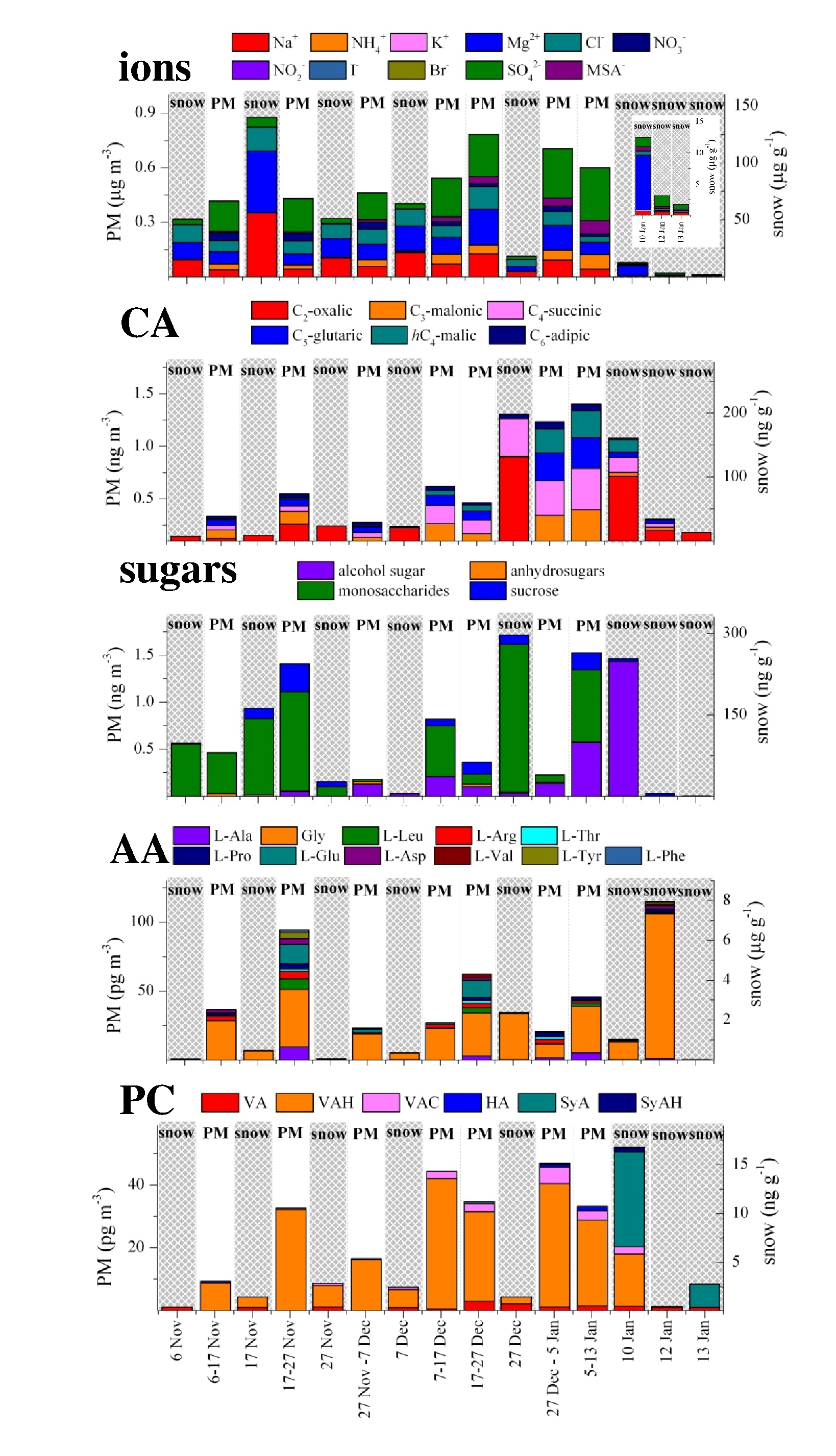 Figure 1.Concentration trends of each class of compounds investigated in aerosol samples (PM) and snow samples. CA: carboxylic acids; AA: amino acids; PC: phenolic compounds. 